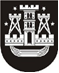 KLAIPĖDOS MIESTO SAVIVALDYBĖS TARYBASPRENDIMASDĖL KLAIPĖDOS MIESTO SAVIVALDYBĖS TARYBOS 2011 M. LAPKRIČIO 24 D. SPRENDIMO NR. T2-378 „DĖL KLAIPĖDOS MIESTO SAVIVALDYBĖS TURTO PERDAVIMO VALDYTI, NAUDOTI IR DISPONUOTI JUO PATIKĖJIMO TEISE TVARKOS APRAŠO PATVIRTINIMO“ PAKEITIMO2015 m. gegužės 28 d. Nr. T2-112KlaipėdaVadovaudamasi Lietuvos Respublikos vietos savivaldos įstatymo 18 straipsnio 1 dalimi, Klaipėdos miesto savivaldybės taryba nusprendžia:1. Pakeisti Klaipėdos miesto savivaldybės turto perdavimo valdyti, naudoti ir disponuoti juo patikėjimo teise tvarkos aprašą, patvirtintą Klaipėdos miesto savivaldybės tarybos 2011 m. lapkričio 24 d. sprendimu Nr. T2-378 „Dėl Klaipėdos miesto savivaldybės turto perdavimo valdyti, naudoti ir disponuoti juo patikėjimo teise tvarkos aprašo patvirtinimo“:1.1. pakeisti 4.2 papunktį ir jį išdėstyti taip:„4.2. tinkamai patvirtintą juridinių asmenų registravimo pažymėjimo nuorašą (pateikia tik 3.2 papunktyje nurodyti juridiniai asmenys);“;1.2. pakeisti 4.4 papunktį ir jį išdėstyti taip:„4.4. tinkamai patvirtintus įstatų ar nuostatų nuorašus, veiklos ataskaitą (pateikia tik 3.2 papunktyje nurodyti juridiniai asmenys).“;1.3. pakeisti 6.7 papunktį ir jį išdėstyti taip:„6.7. perduodant turtą šio Aprašo 3.2 papunktyje nurodytiems juridiniams asmenims – Savivaldybės administracijos struktūrinio padalinio, kurio reguliavimo sričiai yra priskirtas tas juridinis asmuo, kuriam perduodamas savivaldybės turtas, išvada dėl juridinio asmens veiklos ir būtinybės perduoti jam savivaldybės turtą patikėjimo teise.“;1.4. pakeisti 9 punktą ir jį išdėstyti taip:„9. Pasirašius 8 punkte nurodytą perdavimo ir priėmimo aktą:9.1. Savivaldybės turto patikėtinis per 10 darbo dienų nuo turto, kuris registruojamas viešuose registruose, perdavimo ir priėmimo akto pasirašymo viešame registre įregistruoja patikėjimo teisę į perduotą turtą;9.2. Savivaldybės administracijos Turto skyrius Savivaldybės administracijos direktoriaus pasirašyto perdavimo ir priėmimo akto patvirtintą kopiją, kai turtas perduodamas 3.1 papunktyje nurodytiems juridiniams asmenims, per 5 darbo dienas pateikia Savivaldybės administracijos Apskaitos ir Biudžetinių įstaigų centralizuotos apskaitos skyriams.“2. Skelbti šį sprendimą Teisės aktų registre ir Klaipėdos miesto savivaldybės interneto svetainėje.Savivaldybės meras Vytautas Grubliauskas